Федеральная служба по надзору в сфере защиты прав потребителей и благополучия человека Филиал Федерального бюджетного учреждения здравоохранения "Центр гигиены и эпидемиологии в Оренбургской области в г. Бузулуке, Бузулукском, Грачевском, Курманаевском, Первомайском, Тоцком районах"АККРЕДИТОВАННЫЙ ИСПЫТАТЕЛЬНЫЙ ЛАБОРАТОРНЫЙ ЦЕНТРЮридический адрес: 461046 г. Бузулук, 4 м - он, 1 Б	Аттестат	аккредитации	зарегистрированТелефон, факс: (35342) 5-76-98,5-89-14	В государственном реестреЭлектронный адрес: e-mail: fguz2008god@rambler.ru	№ РОСС RU 0001 510401ИНН 5610086304 КПП 560302002	от 20 07 12 гОКАТО 53412000000 ОГРН 1055610010873	Срок действия до 20.07.17г.Ф 03-04-11-02-2013ПРОТОКОЛ ЛАБОРАТОРНЫХ ИССЛЕДОВАНИЙ № 7618 ОТ «30» июля 2013г.Наименование пробы (образца): Вода питьевая;Пробы (образцы) направлены: Бузулукский филиал ФБУЗ «Центр гигиены и эпидемиологии в Оренбургский области в г. Бузулуке, Бузулукском, Грачевском, Курманаевском, Первомайском, Тоцком районах»;Дата и время отбора пробы (образца):	25.07.2013,	14	ч.	30 мин.;Дата и время доставки пробы (образца): 25.07.2013, 16 ч. 30 мин.;Цель отбора: производственно-лабораторный контроль;Юридическое лицо, индивидуальный предприниматель или физическое лицо, у которого отбирались пробы (образцы): МУП «Ленинское ЖКХ»;Объект, где производился отбор пробы (образца): скважина, п.Ленинский, Первомайский район, Оренбургская область;Код пробы (образца):			1	1,2.	13.7618.	5.	Д.Объем пробы (образца): 2,5л.;Тара, упаковка: стеклянные (стерильные) бутылки;НД на методику отбора: ГОСТ Р 51593-2000;Условия транспортировки: автотранспорт;Условия хранения: в термоконтейнере;Дополнительные сведения:Заключение: Доставленная проба не соответствует требованиям СанПиН 2.1.4.1074 - 01 «Питьевая вода.
Гигиенические требования к качеству воды централизованных систем питьевого водоснабжения. Контроль
качества. Гигиенические требования к обеспечению безопасности систем горячего водоснабжения» по
показателю: общая минерализация (сухой остаток).*Лицо ответственное за оформление данного протокола:	, v 	Зимина А.Н.NВрач по общей гигиене: 		*		Ковешникова М.С.N /’	//' - Л Лошкарева Е.Ю.Общее количество страниц 3: страница 1Руководитель (заместитель) ИЛЦ:	М.П.Код пробы (образца): 1, 2.13.7618.5.Д Дата выдачи протокола: 29.07.2013гМИКРОБИОЛОГИЧЕСКИЕ ИССЛЕДОВАНИЯ ВОДЫ ПИТЬЕВОЙ:Исследования проводили:ДолжностьФ.И.О.ПодписьВрач - бактериологШиманская О.Б.> / ■ S L {isФельдшер - лаборантБурцева О.Н.Зав. отделением МБИ врач - бактериолог:ААндреева Е.Е.Общее количество страниц -"j ; страница 4 .Лицо ответственное за оформление данного протокола Бурцева О.Н.Федеральная служба по надзору в сфере защиты прав потребителей и благополучия человека Филиал Федерального бюджетного учреждения здравоохранения "Центр гигиены и эпидемиологии в Оренбургской области в г. Бузулуке, Бузулукском, Грачевском, Курманаевском, Первомайском, Тонком районах"АККРЕДИТОВАННЫЙ ИСПЫТАТЕЛЬНЫЙ ЛАБОРАТОРНЫЙ ЦЕНТРЮридический адрес: 461046 г. Бузулук, 4 м - он, 1 Б	Аттестат	аккредитации	зарегистрированТелефон, факс: (35342) 5-76-98,5-89-14	В государственном реестреЭлектронный адрес: e-mail: fguz2008god@rambler.ru	Л» РОСС RU 0001 510401ИНН 5610086304 КПП 560302002	от 20 07 12 гОКАТО 53412000000 ОГРН 1055610010873	Срок действия до 20.07.17г.Ф 03-04-11-02-2013ПРОТОКОЛ ЛАБОРАТОРНЫХ ИССЛЕДОВАНИЙ № 7619 ОТ «30» июля 2013г.Наименование пробы (образца): Вода питьевая;Пробы (образцы) направлены: Бузулукский филиал ФБУЗ «Центр гигиены и эпидемиологии в Оренбургский области в г. Бузулуке, Бузулукском, Грачёвском, Курманаевском, Первомайском, Тонком районах»;Дата и время отбора пробы (образца):	25.07.2013,	14	ч.	30 мин.;Дата и время доставки пробы (образца): 25.07.2013, 16 ч. 30 мин.;Цель отбора: производственно-лабораторный контроль;Юридическое лицо, индивидуальный предприниматель или физическое лицо, у которого отбирались пробы (образцы): МУП «Ленинское ЖКХ»;Объект, где производился отбор пробы (образца): p/с, ул.Молодежная, №12а, п.Ленинский, Первомайский район, Оренбургская область;Код пробы (образца):1	1,2.	13.	7619. S. Д.Объем пробы (образца): 1,0л.;Тара, упаковка: стеклянные (стерильные) бутылки;НД на методику отбора: ГОСТ Р 51593-2000;Условия транспортировки: автотранспорт;Условия хранения: в термоконтейнере;Дополнительные сведения:Заключение: Доставленная проба по исследованным показателям соответствует требованиям СанПиН- 01 «Питьевая вода. Гигиенические требования к качеству воды централизованных систем питьевого водоснабжения. Контроль качества. Гигиенические требования к обеспечению безопасности систем горячего водоснабжения».Лицо ответственное за оформление данного протокола:	. , 	Зимина А.Н.Vf Врач по общей гигиене: 	* >....	Ковешникова М.С.Ч.fi	vРуководитель (заместитель) ИЛЦ:		-„ Лошкарева Е.Ю.М.П.Общее количество страниц 3: страница 1Код пробы (образца): 1, 2.13.7619.5.Д Дата выдачи протокола: 29.07.201 ЗгМИКРОБИОЛОГИЧЕСКИЕ ИССЛЕДОВАНИЯ ВОДЫ ПИТЬЕВОЙ:Исследования проводили:ДолжностьФ.И.О.ПодписьT7TZ—Врач - бактериологШиманская О.Б.Фельдшер - лаборантБурцева О.Н.-Зав. отделением МБИ врач - бактериолог:С/'Андреева Е.Е.Общее количество страниц С. ; страницаЛицо ответственное за оформление данного протокола Бурцева О.Н.САНИТДРНО- ГИГИЕНИЧЕСКИЕ ИССЛЕДОВАНИЯ(ИСПЫТАНИЯ)Средства испытаний: фотометр КФК-2, фотометр КФК-3Ф.И.О. заведующего лабораторией: И. Г. Торопчина	ПодписьЛицо ответственное за оформление данного протокола:ПодписьС. А. Андриянова Ф.И.О.Федеральная служба по надзору в сфере защиты прав потребителей и благополучия человека Филиал Федерального бюджетного учреждения здравоохранения "Центр гигиены и эпидемиологии в Оренбургской области в г. Бузулуке, Бузулукском, Грачевском, Курманаевском, Первомайском, Тоцком районах"АККРЕДИТОВАННЫЙ ИСПЫТАТЕЛЬНЫЙ ЛАБОРАТОРНЫЙ ЦЕНТРЮридический адрес: 461046 г. Бузулук, 4 м - он, 1 Б Телефон, факс: (35342) 5-76-98,5-89-14 Электронный адрес: e-mail: fguz2008god@rambler.ru ИНН 5610086304 КПП 560302002 ОКАТО 53412000000 ОГРН 1055610010873Аттестат аккредитации зарегистрирован В государственном реестре № РОСС RU 0001 510401 от 20. 07. 12 г.Срок действия до 20.07.17г.Ф 03-04-11-02-2013ПРОТОКОЛ ЛАБОРАТОРНЫХ ИССЛЕДОВАНИЙ № 7620 ОТ «30» июля 2013г.Наименование пробы (образца): Вода питьевая;Пробы (образцы) направлены: Бузулукский филиал ФБУЗ «Центр гигиены и эпидемиологии в Оренбургский области в г. Бузулуке, Бузулукском, Грачёвском, Курманаевском, Первомайском, Тоцком районах»;Дата и время отбора пробы (образца):	25.07.2013,	14	ч.	30 мин.;Дата и время доставки пробы (образца): 25.07.2013, 16 ч. 30 мин.;Цель отбора: производственно-лабораторный контроль;Юридическое лицо, индивидуальный предприниматель или физическое лицо, у которого отбирались пробы (образцы): МУП «Ленинское ЖКХ»;Объект, где производился отбор пробы (образца): скважина № 1, п.Ручьевка, Первомайский район, Оренбургская область;Код пробы (образца):7620. 5. Д.Объем пробы (образца): 2,5л.;Тара, упаковка: стеклянные (стерильные) бутылки;НД на методику отбора: ГОСТ Р 51593-2000;Условия транспортировки: автотранспорт;Условия хранения: в термоконтейнере;Дополнительные сведения:Заключение: Доставленная проба не соответствует требованиям СанПиН 2.1.4.1074 - 01 «Питьевая вода. Гигиенические требования к качеству воды централизованных систем питьевого водоснабжения. Контроль качества. Гигиенические требования к обеспечению безопасности систем горячего водоснабжения» по показателю: мутность.Лицо ответственное за оформление данного протокола: Врач по общей гигиене: 	’ tЗимина А.Н.Ковешникова М.С.Руководитель (заместитель) ИЛЦ:Лошкарева Е.Ю.М.П.Общее количество страниц 3: страница 1Код пробы (образца): 1, 2.13.7620.5.Д Дата выдачи протокола: 29.07.2013гМИКРОБИОЛОГИЧЕСКИЕ ИССЛЕДОВАНИЯ ВОДЫ ПИТЬЕВОЙ:Исследования проводили:ДолжностьФ.И.О.ПодписьВрач - бактериологШиманская О.Б.Фельдшер - лаборантБурцева О.Н.Зав. отделением МБИ врач - бактериолог:Андреева Е.Е.Общее количество страниц .4. ; страница JЛицо ответственное за оформление данного протокола Бурцева О.Н.Федеральная служба по надзору в сфере защиты прав потребителей и благополучия человека Филиал Федерального бюджетного учреждения здравоохранения ’’Центр гигиены и эпидемиологии в Оренбургской области в г. Бузулуке, Бузулукском, Грачевском, Курманаевском, Первомайском, Тоцком районах"АККРЕДИТОВАННЫЙ ИСПЫТАТЕЛЬНЫЙ ЛАБОРАТОРНЫЙ ЦЕНТРЮридический адрес: 461046 г. Бузулук, 4 м - он, 1 Б	Аттестат	аккредитации	зарегистрированТелефон, факс: (35342) 5-76-98,5-89-14	В государственном реестреЭлектронный адрес: e-mail: fguz2008god@rambler.ru	№ РОСС RU 0001 510401ИНН 5610086304 КПП 560302002	от20 07 12 гОКАТО 53412000000 ОГРН 1055610010873	Срок действия до 20.07.17г.Ф 03-04-11-02-2013ПРОТОКОЛ ЛАБОРАТОРНЫХ ИССЛЕДОВАНИЙ № 7621 ОТ «30» июля 2013г.Наименование пробы (образца): Вода питьевая;Пробы (образцы) направлены: Бузулукский филиал ФБУЗ «Центр гигиены и эпидемиологии в Оренбургский области в г. Бузулуке, Бузулукском, Грачевском, Курманаевском, Первомайском, Тоцком районах»;Дата и время отбора пробы (образца):	25.07.2013,	14	ч.	30 мин.;Дата и время доставки пробы (образца): 25.07.2013, 16 ч. 30 мин.;Цель отбора: производственно-лабораторный контроль;Юридическое лицо, индивидуальный предприниматель или физическое лицо, у которого отбирались пробы (образцы): МУП «Ленинское ЖКХ»;Объект, где производился отбор пробы (образца): скважина №2, п.Ручьевка, Первомайский район, Оренбургская область;Код пробы (образца):1,2. 13. 7621. 5. Д.Объем пробы (образца): 2,5л.;Тара, упаковка: стеклянные (стерильные) бутылки;НД на методику отбора: ГОСТ Р 51593-2000;Условия транспортировки: автотранспорт;Условия хранения: в термоконтейнере;Дополнительные сведения:Заключение: Доставленная проба не соответствует требованиям СанПиН 2.1.4.1074 - 0] «Питьевая вода.
Гигиенические требования к качеству воды централизованных систем питьевого водоснабжения. Контроль
качества. Гигиенические требования к обеспечению безопасности систем горячего водоснабжения» по
показателю: общая минерализация (сухой остаток).Лицо ответственное за оформление данного протокола:		Зимина А.Н.\Врач по общей гигиене: 		 ■„ .Ч.УРуководитель (заместитель) ИЛЦ: 		Ковешникова М.С.Лошкарева Е.Ю.М.П.Общее количество страниц 3: страница 1Код пробы (образца): 1, 2.13.7621.5.Д Дата выдачи протокола: 29.07.2013гМИКРОБИОЛОГИЧЕСКИЕ ИССЛЕДОВАНИЯ ВОДЫ ПИТЬЕВОЙ:Исследования проводили:Зав. отделением МБИ врач - бактериологЛицо ответственное за оформление данного протокола Бурцева О.Н.. У/'	Андреева Е.Е.Общее количество страниц ;,; страница ^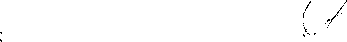 Федеральная служба по надзору в сфере защиты прав потребителей и благополучия человека Филиал Федерального бюджетного учреждения здравоохранения "Центр гигиены и эпидемиологии в Оренбургской области в г. Бузулуке, Бузулукском, Грачевском, Курманаевском, Первомайском, Тоцком районах"АККРЕДИТОВАННЫЙ ИСПЫТАТЕЛЬНЫЙ ЛАБОРАТОРНЫЙ ЦЕНТРЮридический адрес: 461046 г. Бузулук, 4 м - он, 1 Б	Аттестат	аккредитации	зарегистрированТелефон, факс: (35342) 5-76-98,5-89-14	В государственном реестреЭлектронный адрес: e-mail: fguz2008god@rambler.ru	№ РОСС RU 0001 510401ИНН 5610086304 КПП 560302002	ОТ 20 07 12 ГОКАТО 53412000000 ОГРН 1055610010873	Срок действия до 20.07.17г.Ф 03-04-11-02-2013ПРОТОКОЛ ЛАБОРАТОРНЫХ ИССЛЕДОВАНИЙ № 7622 ОТ «30» июля 2013г.Наименование пробы (образца): Вода питьевая;Пробы (образцы) направлены; Бузулукский филиал ФБУЗ «Центр гигиены и эпидемиологии в Оренбургский области в г. Бузулуке, Бузулукском, Грачевском, Курманаевском, Первомайском, Тоцком районах»;Дата и время отбора пробы (образца):	25.07.2013,	14	ч.	30 мин.;Дата и время доставки пробы (образца): 25.07.2013, 16 ч. 30 мин.;Цель отбора: производственно-лабораторный контроль;Юридическое лицо, индивидуальный предприниматель или физическое лицо, у которого отбирались пробы (образцы): МУП «Ленинское ЖКХ»;Объект, где производился отбор пробы (образца): p/с, ул.Ленинградская, №9, п.Ручьевка, Первомайский район, Оренбургская область;Код пробы (образца):7622. 5. Д.Объем пробы (образца): 1,0л.;Тара, упаковка: стеклянные (стерильные) бутылки;НД на методику отбора: ГОСТ Р 51593-2000;Условия транспортировки: автотранспорт;Условия хранения: в термоконтейнере;Дополнительные сведения:Заключение: Доставленная проба по исследованным показателям соответствует требованиям СанПиН- 01 «Питьевая вода. Гигиенические требования к качеству воды централизованных систем питьевого водоснабжения. Контроль качества. Гигиенические требования к обеспечению безопасности систем горячего водоснабжения».Лицо ответственное за оформление данного протокола:	 ш 	Зимина А.Н.V/Врач по общей гигиене: 			Ковешникова М.С.Руководитель (заместитель) ИЛЦ:		~	,	Лошкарева Е.Ю.М.П.Общее количество страниц 3: страница 1Исследования проводили:Зав. отделением МБИ врач - бактериологг /-/^— •'	Андреева Е.Е.Общее количество страниц ; страница^Лицо ответственное за оформление данного протокола Бурцева О.Н.САНИТАР1 Ю - ГИГИЕНИЧЕСКИЕ ИССЛЕДОВАНИЯ (ИСПЫТАНИЯ)Средства испытаний: фотометр КФК-2, фотометр КФК-3лстраницаФедеральная служба по надзору в сфере защиты прав потребителей и благополучия человека Филиал Федерального бюджетного учреждения здравоохранения "Центр гигиены и эпидемиологии в Оренбургской области в г. Бузулуке, Бузулукском, Грачевском, Курманаевском, Первомайском, Тоцком районах"АККРЕДИТОВАННЫМ ИСПЫТАТЕЛЬНЫЙ ЛАБОРАТОРНЫЙ ЦЕНТРЮридический адрес: 461046 г. Бузулук, 4 м - он, 1 Б	Аттестат	аккредитации	зарегистрированТелефон, факс: (35342) 5-76-98,5-89-14	В государственном реестреЭлектронный адрес: e-mail: fguz2008god@rambler.ru	№ РОСС RU 0001 510401ИНН 5610086304 КПП 560302002	от20 07 12 гОКАТО 53412000000 ОГРН 1055610010873	Срок действия до 20.07.17г.Ф 03-04-11-02-2013ПРОТОКОЛ ЛАБОРАТОРНЫХ ИССЛЕДОВАНИЙ № 7623 ОТ «30» июля 2013г.Наименование пробы (образца): Вода питьевая;Пробы (образцы) направлены: Бузулукский филиал ФБУЗ «Центр гигиены и эпидемиологии в Оренбургский области в г. Бузулуке, Бузулукском, Грачевском, Курманаевском, Первомайском, Тоцком районах»;Дата и время отбора пробы (образца):	25.07.2013,	14	ч.	30 мин.;Дата и время доставки пробы (образца): 25.07.2013, 16 ч. 30 мин.;Цель отбора: производственно-лабораторный контроль;Юридическое лицо, индивидуальный предприниматель или физическое лицо, у которого отбирались пробы (образцы): МУП «Ленинское ЖКХ»;Объект, где производился отбор пробы (образца): p/с, ул.Новостройка, №1, п.Ручьевка, Первомайский район, Оренбургская область;Код пробы (образца):[	1,2.13. 7623. 5. Д.Объем пробы (образца): 1,0л.;Тара, упаковка: стеклянные (стерильные) бутылки;НД на методику отбора: ГОСТ Р 51593-2000;Условия транспортировки: автотранспорт;Условия хранения: в термоконтейнере;Дополнительные сведения:Заключение: Доставленная проба не соответствует требованиям СанПиН 2.1.4.1074 - 01 «Питьевая вода. Гигиенические требования к качеству воды централизованных систем питьевого водоснабжения. Контроль качества. Гигиенические требования к обеспечению безопасности систем горячего водоснабжения» по показателю: мутность.Лицо ответственное за оформление данного протокола:		 у-	Зимина А.Н.\/, Врач по общей гигиене: 		,,v ■	Ковешникова М.С.VРуководитель (заместитель) ИЛЦ:		"	-	,	^	Лошкарева	Е.Ю.М.П.Общее количество страниц 3: страница 1Код пробы (образца): 1, 2.13.7623.5.Д Дата выдачи протокола: 29.07.2013гМИКРОБИОЛОГИЧЕСКИЕ ИССЛЕДОВАНИЯ ВОДЫ ПИТЬЕВОЙ:Исследования проводили:Зав. отделением МБИ врач - бактериологЛицо ответственное за оформление данного протокола Бурцева О.Н.( J/	д р рУ-7	 Андреева Е.Е.Наименование пробы: вода питьеваяКод образца (пробы): 1,2.13.7623.5.Д
Дата выдачи результатов: 26.07.13rСАНИТАРНО- ГИГИЕНИЧЕСКИЕ ИССЛЕДОВАНИЯ(ИСПЫ ТАНИЯ)Средства испы таний: фотометр КФК-2, фотометр КФК-3страниua VФедеральная служба по надзору в сфере защиты прав потребителей и благополучия человека Филиал Федерального бюджетного учреждения здравоохранения "Центр гигиены и эпидемиологии в Оренбургской области в г. Бузулуке, Бузулукском, Грачевском, Курманаевском, Первомайском, Тоцком районах"АККРЕДИТОВАННЫЙ ИСПЫТАТЕЛЬНЫЙ ЛАБОРАТОРНЫЙ ЦЕНТРЮридический адрес: 461046 г. Бузулук, 4 м - он, 1 Б	Аттестат	аккредитации	зарегистрированТелефон, факс: (35342) 5-76-98,5-89-14	В государственном реестреЭлектронный адрес: e-mail: fguz2008god@rambler.ru	№ РОСС RU 0001 510401ИНН 5610086304 КПП 560302002	ох 20 07 12 гОКАТО 53412000000 ОГРН 1055610010873	Срок действия до 20.07.17г.Ф 03-04-11-02-2013ПРОТОКОЛ ЛАБОРАТОРНЫХ ИССЛЕДОВАНИЙ № 7624 ОТ «30» июля 2013г.Наименование пробы (образца): Вода питьевая;Пробы (образцы) направлены: Бузулукский филиал ФБУЗ «Центр гигиены и эпидемиологии в Оренбургский области в г. Бузулуке, Бузулукском, Грачевском, Курманаевском, Первомайском, Тоцком районах»;Дата и время отбора пробы (образца):	25.07.2013,	14	ч.	30 мин.;Дата и время доставки пробы (образца): 25.07.2013, 16 ч. 30 мин.;Цель отбора: производственно-лабораторный контроль;Юридическое лицо, индивидуальный предприниматель или физическое лицо, у которого отбирались пробы (образцы): МУП «Ленинское ЖКХ»;Объект, где производился отбор пробы (образца): скважина, п.Зори, Первомайский район, Оренбургская область;Код пробы (образца):[	1,2.	13.	7624. 5. Д.Объем пробы (образца): 2,5л.;Тара, упаковка: стеклянные (стерильные) бутылки;НД на методику отбора: ГОСТ Р 51593-2000;Условия транспортировки: автотранспорт;Условия хранения: в термоконтейнере;Дополнительные сведения:Заключение: Доставленная проба не соответствует требованиям СанПиН 2.1.4.1074 - 01 «Питьевая вода. Гигиенические требования к качеству воды централизованных систем питьевого водоснабжения. Контроль качества. Гигиенические требования к обеспечению безопасности систем горячего водоснабжения» по показателю: общая минерализация (сухой остаток).*Лицо ответственное за оформление данного протокола:	. у.. '	Зимина А.Н.Ч^	’	ЬВрач по общей гигиене: 	1	Ковешникова М.С.♦.■■Г -	>■Руководитель (заместитель) ИЛЦ:	_	Лошкарева Е.Ю.М.П.Общее количество страниц 3: страница 1Код пробы (образца): 1, 2.13.7624.5.Д Дата выдачи протокола: 29.07.2013гМИКРОБИОЛОГИЧЕСКИЕ ИССЛЕДОВАНИЯ ВОДЫ ПИТЬЕВОЙ:Исследования проводили:Зав. отделением МБИ врач - бактериологЛицо ответственное за оформление данного протокола Бурцева О.Н./ /! >	V- 	 Андреева Е.Е.Общее количество страниц V ; страница f.Федеральная служба по надзору в сфере защиты прав потребителей и благополучия человека Филиал Федерального бюджетного учреждения здравоохранения "Центр гигиены и эпидемиологии в Оренбургской области в г. Бузулуке, Бузулукском, Грачевском, Курманаевском, Первомайском, Тоцком районах"АККРЕДИТОВАННЫЙ ИСПЫТАТЕЛЬНЫЙ ЛАБОРАТОРНЫЙ ЦЕНТРЮридический адрес: 461046 г. Бузулук, 4 м - он, 1 Б	Аттестат	аккредитации	зарегистрированТелефон, факс: (35342) 5-76-98,5-89-14	В государственном реестреЭлектронный адрес: e-mail: fguz2008god@rambler.ru	№ РОСС RU 0001 510401ИНН 5610086304 КПП 560302002	от20 07 12 гОКАЮ 53412000000 ОГРН 1055610010873	Срок действия до 20.07.17г.Ф 03-04-11-02-2013ПРОТОКОЛ ЛАБОРАТОРНЫХ ИССЛЕДОВАНИЙ № 7625 ОТ «30» июля 2013г.Наименование пробы (образца): Вода питьевая;Пробы (образцы) направлены: Бузулукский филиал ФБУЗ «Центр гигиены и эпидемиологии в Оренбургский области в г. Бузулуке, Бузулукском, Грачевском, Курманаевском, Первомайском, Тоцком районах»;Дата и время отбора пробы (образца):	25.07.2013,	14	ч.	30 мин.;Дата и время доставки пробы (образца): 25.07.2013, 16 ч. 30 мин.;Цель отбора: производственно-лабораторный контроль;Юридическое лицо, индивидуальный предприниматель или физическое лицо, у которого отбирались пробы (образцы): МУП «Ленинское ЖКХ»;Объект, где производился отбор пробы (образца): p/с, ул.Набережная, №6, п.Зори, Первомайский район, Оренбургская область;Код пробы (образца):7625. 5. Д.Объем пробы (образца): 1,0л.;Тара, упаковка: стеклянные (стерильные) бутылки;НД на методику отбора: ГОСТ Р 51593-2000;Условия транспортировки: автотранспорт;Условия хранения: в термоконтейнере;Дополнительные сведения:Заключение: Доставленная проба по исследованным показателям соответствует требованиям СанПиН- 01 «Питьевая вода. Гигиенические требования к качеству воды централизованных систем питьевого водоснабжения. Контроль качества. Гигиенические требования к обеспечению безопасности систем горячего водоснабжения».Лицо ответственное за оформление данного протокола:		Зимина А.Н.\/Врач по общей гигиене: 	 у,,. ‘	Ковешникова М.С.' /' ///* /Руководитель (заместитель) ИЛЦ:		-	,/	- Лошкарева Е.Ю.М.П.Общее количество страниц 3: страница 1Код пробы (образца): 1, 2.13.7625.5.Д Дата выдачи протокола: 29.07.2013гМИКРОБИОЛОГИЧЕСКИЕ ИССЛЕДОВАНИЯ ВОДЫ ПИТЬЕВОЙ:Исследования проводили:ДолжностьФ.И.О.ПодписьВрач - бактериологШиманская О.Б.777Фельдшер - лаборантБурцева О.Н.иЗав. отделением МБИ врач - бактериолог:А_'Андреева Е.Е.Общее количество страниц	Ь_; страницаЛицо ответственное за оформление данного протокола Бурцева О.Н.САНИТАР! 10 - ГИГИЕНИЧЕСКИЕ ИССЛЕДОВАНИЯ (ИСПЫТАНИЯ)Средства испытании: фотометр КФ1С-2, фотометр КФК-3Федеральная служба по надзору в сфере защиты прав потребителей и благополучия человека Филиал Федерального бюджетного учреждения здравоохранения "Центр гигиены и эпидемиологии в Оренбургской области в г. Бузулуке, Бузулукском, Грачевском, Курманаевском, Первомайском, Тоцком районах"АККРЕДИТОВАННЫЙ ИСПЫТАТЕЛЬНЫЙ ЛАБОРАТОРНЫЙ ЦЕНТРЮридический адрес: 461046 г. Бузулук, 4 м - он, 1 Б	Аттестат	аккредитации	зарегистрированТелефон, факс: (35342) 5-76-98,5-89-14	В государственном реестреЭлектронный адрес: e-mail: fguz2008god@rambler.ru	№ РОСС RU 0001 510401ИНН 5610086304 КПП 560302002	от 20 07 12 гОКАТО 53412000000 ОГРН 1055610010873	Срок действия до 20.07.17г.Ф 03-04-11-02-2013ПРОТОКОЛ ЛАБОРАТОРНЫХ ИССЛЕДОВАНИЙ № 7626 ОТ «30» июля 2013г.Наименование пробы (образца): Вода питьевая;Пробы (образцы) направлены: Бузулукский филиал ФБУЗ «Центр гигиены и эпидемиологии в Оренбургский области в г. Бузулуке, Бузулукском, Грачевском, Курманаевском, Первомайском, Тоцком районах»;Дата и время отбора пробы (образца):	25.07.2013,	14	ч.	30 мин.;Дата и время доставки пробы (образца): 25.07.2013, 16 ч. 30 мин.;Цель отбора: производственно-лабораторный контроль;Юридическое лицо, индивидуальный предприниматель или физическое лицо, у которого отбирались пробы (образцы): МУП «Ленинское ЖКХ»;Объект, где производился отбор пробы (образца): скважина, п.Ляшево, Первомайский район, Оренбургская область;Код пробы (образца):|	1,2.	13.	7626.	5.	Д.Объем пробы (образца): 2,5л.;Тара, упаковка: стеклянные (стерильные) бутылки;НД на методику отбора: ГОСТ Р 51593-2000;Условия транспортировки: автотранспорт;Условия хранения: в термоконтейнере;Дополнительные сведения:Заключение: Доставленная проба не соответствует требованиям СанПиН 2.1.4.1074 - 01 «Питьевая вода. Гигиенические требования к качеству воды централизованных систем питьевого водоснабжения. Контроль качества. Гигиенические требования к обеспечению безопасности систем горячего водоснабжения» по показателям: ОКБ, ТКБ, общая минерализация (сухой остаток).Лицо ответственное за оформление данного протокола:			Зимина А.Н.\к/Врач по общей гигиене:	,	Ковешникова	М.С.- •/' /Руководитель (заместитель) ИЛЦ: 			Лошкарева	Е.Ю.М.П.Общее количество страниц 3: страница 1Федеральная служба по надзору в сфере защиты прав потребителей и благополучия человека Филиал Федерального бюджетного учреждения здравоохранения "Центр гигиены и эпидемиологии в Оренбургской области в г. Бузулуке, Бузулукском, Грачевском, Курманаевском, Первомайском, Тоцком районах"АККРЕДИТОВАННЫЙ ИСПЫТАТЕЛЬНЫЙ ЛАБОРАТОРНЫЙ ЦЕНТРЮридический адрес: 461046 г. Бузулук, 4 м - он, 1 Б	Аттестат	аккредитации	зарегистрированТелефон, факс: (35342) 5-76-98,5-89-14	В государственном реестреЭлектронный адрес: e-mail: fguz2008god@rambler.ru	№ РОСС RU 0001 510401ИНН 5610086304 КПП 560302002	от 20 07 12 ГОКАТО 53412000000 ОГРН 1055610010873	Срок действия до 20.07,17г.Ф 03-04-11-02-2013ПРОТОКОЛ ЛАБОРАТОРНЫХ ИССЛЕДОВАНИЙ № 7627 ОТ «30» июля 2013г.Наименование пробы (образца): Вода питьевая;Пробы (образцы) направлены: Бузулукский филиал ФБУЗ «Центр гигиены и эпидемиологии в Оренбургский области в г. Бузулуке, Бузулукском, Грачёвском, Курманаевском, Первомайском, Тоцком районах»;Дата и время отбора пробы (образца):	25.07.2013,	14	ч.	30 мин.;Дата и время доставки пробы (образца): 25.07.2013, 16 ч. 30 мин.;Цель отбора: производственно-лабораторный контроль;Юридическое лицо, индивидуальный предприниматель или физическое лицо, у которого отбирались пробы (образцы): МУП «Ленинское ЖКХ»;Объект, где производился отбор пробы (образца): p/с, ул.Степная, №1, пЛяшево, Первомайский район, Оренбургская область;Код пробы (образца):1,2.13. 7627. 5. Д.Объем пробы (образца): 1,0л.;Тара, упаковка: стеклянные (стерильные) бутылки;НД на методику отбора: ГОСТ Р 51593-2000;Условия транспортировки: автотранспорт;Условия хранения: в термоконтейнере;Дополнительные сведения:Заключение: Доставленная проба не соответствует требованиям СанПиН 2.1.4.1074 - 01 «Питьевая вода. Гигиенические требования к качеству воды централизованных систем питьевого водоснабжения. Контроль качества. Гигиенические требования к обеспечению безопасности систем горячего водоснабжения» по показателям: ОКБ, ТКБ.*Лицо ответственное за оформление данного протокола:	 _	•	Зимина А.Н.Чf,„ Врач по общей гигиене: 		Ковешникова М.С./ // - -Руководитель (заместитель) ИЛЦ:	,		Лошкарева Е.Ю.М.П.Общее количество страниц 3: страница 1Код пробы (образца): 1, 2.13.7627.5.Д Дата выдачи протокола: 29.07.2013гМИКРОБИОЛОГИЧЕСКИЕ ИССЛЕДОВАНИЯ ВОДЫ ПИТЬЕВОЙ:Исследования проводили:ДолжностьФ.И.О.ПодписьВрач - бактериологШиманская О.Б.'СL /,Фельдшер - лаборантБурцева О.Н.Зав. отделением МБИ врач - бактериолог:Андреева Е.Е.Общее количество страниц ; страницаЛицо ответственное за оформление данного протокола Бурцева О.Н.Наименованиевола питьеваяКод образца (пробы): 1,2.13.7627.5.Д Дата выдачи результатов: 26.07.13гСАНИТАРНО- ГИГИЕНИЧЕСКИЕ ИССЛЕДОВАНИЯ(ИСПЫТАНИЯ)Исследования проводили:Ф.И.О. заведующего лабораторией: И. Г. ТоропчинаПодписьЛицо ответственное за оформление данного протокола:ПодписьС. А. Андриянова Ф.И.О.Рсгистрап.№ОпределяемыепоказателиРезультатисследованияГ игиенический нормативЕдиницы измерения (для граф 3.4)НД на методы исследования123456133Общее микробное число0не более 50Число образующих колонии бактерий в 1млМУК 4.2.1018 -01Общие колиформные бактерииотсутствиеотсутствиеЧисло бактерий в 100 млМУК 4.2.1018-01Термотолерантные колиформные бактерииотсутствиеотсутствиеЧисло бактерий в 100 млМУК 4.2.1018-01КолифагиотсутствиеотсутствиеЧисло бляшкообразующих единиц (БОЕ) в 100 млМУК 4.2.1018-01Наименование пробы: вода питьеваяНаименование пробы: вода питьеваяНаименование пробы: вода питьеваяКод образца (пробы): 1.2.13.7618.5.Д Дата выдачи результаюв: 29.07.13.Код образца (пробы): 1.2.13.7618.5.Д Дата выдачи результаюв: 29.07.13.Код образца (пробы): 1.2.13.7618.5.Д Дата выдачи результаюв: 29.07.13.Код образца (пробы): 1.2.13.7618.5.Д Дата выдачи результаюв: 29.07.13.Код образца (пробы): 1.2.13.7618.5.Д Дата выдачи результаюв: 29.07.13.САНИТАРНО - ГИГИЕНИЧЕСКИЕ ИССЛЕДОВАНИЯ (ИСПЫТАНИЯ)Средства испытаний: фотометр КФК-2, фотометр КФК-3, рН-метр, весы RV 214, весы RV 512, анализатор жидкости «Флюорат-02-2М»САНИТАРНО - ГИГИЕНИЧЕСКИЕ ИССЛЕДОВАНИЯ (ИСПЫТАНИЯ)Средства испытаний: фотометр КФК-2, фотометр КФК-3, рН-метр, весы RV 214, весы RV 512, анализатор жидкости «Флюорат-02-2М»САНИТАРНО - ГИГИЕНИЧЕСКИЕ ИССЛЕДОВАНИЯ (ИСПЫТАНИЯ)Средства испытаний: фотометр КФК-2, фотометр КФК-3, рН-метр, весы RV 214, весы RV 512, анализатор жидкости «Флюорат-02-2М»САНИТАРНО - ГИГИЕНИЧЕСКИЕ ИССЛЕДОВАНИЯ (ИСПЫТАНИЯ)Средства испытаний: фотометр КФК-2, фотометр КФК-3, рН-метр, весы RV 214, весы RV 512, анализатор жидкости «Флюорат-02-2М»САНИТАРНО - ГИГИЕНИЧЕСКИЕ ИССЛЕДОВАНИЯ (ИСПЫТАНИЯ)Средства испытаний: фотометр КФК-2, фотометр КФК-3, рН-метр, весы RV 214, весы RV 512, анализатор жидкости «Флюорат-02-2М»САНИТАРНО - ГИГИЕНИЧЕСКИЕ ИССЛЕДОВАНИЯ (ИСПЫТАНИЯ)Средства испытаний: фотометр КФК-2, фотометр КФК-3, рН-метр, весы RV 214, весы RV 512, анализатор жидкости «Флюорат-02-2М»САНИТАРНО - ГИГИЕНИЧЕСКИЕ ИССЛЕДОВАНИЯ (ИСПЫТАНИЯ)Средства испытаний: фотометр КФК-2, фотометр КФК-3, рН-метр, весы RV 214, весы RV 512, анализатор жидкости «Флюорат-02-2М»САНИТАРНО - ГИГИЕНИЧЕСКИЕ ИССЛЕДОВАНИЯ (ИСПЫТАНИЯ)Средства испытаний: фотометр КФК-2, фотометр КФК-3, рН-метр, весы RV 214, весы RV 512, анализатор жидкости «Флюорат-02-2М»X"пробыОпределяемые показателиРезул ьтл г 1 ^следованияГ игиеническнй нормативГ игиеническнй нормативЕдиницы измерения11Д на методы исследования11Д на методы исследования86Органолептические:- запах0не более 2.0не более 2.0баллыГОСТ 3351 -74ГОСТ 3351 -74- привкус0не более 2.0не более 2.0баллыГОСТ 3351-74ГОСТ 3351-74- мутность0не более 2.6не более 2.6ГМФ (единицы мутности по формадшу)ГОСТ 3351-74ГОСТ 3351-74- цветность0,82±0,25не более 20.0не более 20.0градусы(Сг-Со)ГОСТ Р 52769-2007ГОСТ Р 52769-2007Обобщенные показатели:- водородный показатель7,83±0,26-96-9ед. pHПНДФ 14.1:2:3:4.121-97ПНДФ 14.1:2:3:4.121-97- общая минерализация (сухой остаток)1518,0±151,4не более 1000.0не более 1000.0М1 /лГОСТ 18164-72ГОСТ 18164-72- жесткость общая0,65±0,06не более 7,0не более 7,0мгэкв/лГОСТ Р 52407-05ГОСТ Р 52407-05- окиеляемость пермангапатпая1,52±0,45не более 5,0не более 5,0Ml'/ЛПНДФ 14.1:2:4.154-99ПНДФ 14.1:2:4.154-99- ПАИ (поверхностно-активные вещества)менее 0,025не более 0.5не более 0.5м г/лПНДФ 14.1:2:4.158-2000ПНДФ 14.1:2:4.158-2000- фенольный индексменее 0,0005не более 0.25не более 0.25мг/лПНДФ 14,1:2:4.182-02ПНДФ 14,1:2:4.182-02- нефтепродукты, суммарно0,008±0,003не более 0,1не более 0,1м г/лпндаГиТЗХшл»пндаГиТЗХшл»Исследования проводили:Исследования проводили:Исследования проводили:Исследования проводили:Исследования проводили:Исследования проводили:Исследования проводили:Исследования проводили:ДолжностьДолжностьДолжностьДолжностьФ.И.О.Ф.И.О.Ф.И.О.11одписьфельдшер-лаборант отделения санитарно-гигиенических исследованийфельдшер-лаборант отделения санитарно-гигиенических исследованийфельдшер-лаборант отделения санитарно-гигиенических исследованийфельдшер-лаборант отделения санитарно-гигиенических исследованийС.А. АндрияноваС.А. АндрияноваС.А. Андрияновафельдшер-лаборант отделения санитарно-гигиенических исследованийфельдшер-лаборант отделения санитарно-гигиенических исследованийфельдшер-лаборант отделения санитарно-гигиенических исследованийфельдшер-лаборант отделения санитарно-гигиенических исследованийJI.B. БрюнинаJI.B. БрюнинаJI.B. Брюнинафельдшер-лаборант отделения санитарно-гигиенических исследованийфельдшер-лаборант отделения санитарно-гигиенических исследованийфельдшер-лаборант отделения санитарно-гигиенических исследованийфельдшер-лаборант отделения санитарно-гигиенических исследованийТ.Н. СеменоваТ.Н. СеменоваТ.Н. СеменоваФ.И.О. заведуюшего лабораторией: И. Г.'Горопчипа ПодписьЛицо ответственное за оформление данною протокола: ' Т.Н. СеменоваПодпись Ф.И.О.Ф.И.О. заведуюшего лабораторией: И. Г.'Горопчипа ПодписьЛицо ответственное за оформление данною протокола: ' Т.Н. СеменоваПодпись Ф.И.О.Ф.И.О. заведуюшего лабораторией: И. Г.'Горопчипа ПодписьЛицо ответственное за оформление данною протокола: ' Т.Н. СеменоваПодпись Ф.И.О.Ф.И.О. заведуюшего лабораторией: И. Г.'Горопчипа ПодписьЛицо ответственное за оформление данною протокола: ' Т.Н. СеменоваПодпись Ф.И.О.Ф.И.О. заведуюшего лабораторией: И. Г.'Горопчипа ПодписьЛицо ответственное за оформление данною протокола: ' Т.Н. СеменоваПодпись Ф.И.О.Ф.И.О. заведуюшего лабораторией: И. Г.'Горопчипа ПодписьЛицо ответственное за оформление данною протокола: ' Т.Н. СеменоваПодпись Ф.И.О.Ф.И.О. заведуюшего лабораторией: И. Г.'Горопчипа ПодписьЛицо ответственное за оформление данною протокола: ' Т.Н. СеменоваПодпись Ф.И.О.Ф.И.О. заведуюшего лабораторией: И. Г.'Горопчипа ПодписьЛицо ответственное за оформление данною протокола: ' Т.Н. СеменоваПодпись Ф.И.О.Pei ис трац. .V"ОпределяемыепоказателиРезультатисследованияГигиеническийнормативЕдиницы измерения (для граф 3,4)НД на методы исследования12345613 4Общее микробное число0не более 50Число образующих колонии бактерий в 1 млМУК 4.2.1018 -01Общие колиформные бактерииотсутствиеотсутствиеЧисло бактерий в 100 млМУК 4.2.1018-01Т ермотолерантные колиформные бактерииотсутствиеотсутствиеЧисло бактерий в 100 млМУК 4.2.1018-01КолифагиотсутствиеотсутствиеЧисло бляшкообразующих единиц (БОЕ) в 100 млМУК 4.2.1018-01Наименование пробы: вода питьеваяКод образна (пробы): 1,2.13.7619.5.ДДата выдачи результатов: 26.07.13г№пробыОпределяемые показателиРезультат исследова) шяI игиеничсский нормативЕдиницыизмеренияНД на методы исследования310Органолептические:- запах0не более 2.0баллыГОСТ 335 1-74- привкус0не более 2,0баллыГОСТ 335 1-74- мутность0не более 2,6ЕМФ (единицы мутности по формазину)ГОСТ 3351-74- цветность1,03±0,30не более 20,0градусы(Сг-Со)ГОСТ Р 52769-2007Исследования проводили:Исследования проводили:Исследования проводили:Исследования проводили:Исследования проводили:Исследования проводили:ДолжностьФ.И.О.ПодписьФельдшер-лаборант отделения санитарно-гигиенических исследованийС. А. АндрияноваРегистрац.№ОпределяемыепоказателиРезультатисследованияГигиеническийнормативЕдиницы измерения (для граф 3.4)НД на методы исследования123456135Общее микробное число0не более 50Число образующих колонии бактерий в 1 млМУК 4.2.1018-01135Общие колиформные бактерииотсутствиеотсутствиеЧисло бактерий в 100 млМУК 4.2.1018-01135Т ермотолерантные колиформные бактерииотсутствиеотсутствиеЧисло бактерий в 100 млМУК 4.2.1018-01135КолифагиотсутствиеотсутствиеЧисло бляшкообразующих единиц (БОЕ) в 100 млМУК 4.2.1018-01Наименование пробы: вода питьеваяНаименование пробы: вода питьеваяНаименование пробы: вода питьеваяКод образца (пробы): 1,2.13.7620.5.Д Дата выдачи результатов: 29.07.13.Код образца (пробы): 1,2.13.7620.5.Д Дата выдачи результатов: 29.07.13.Код образца (пробы): 1,2.13.7620.5.Д Дата выдачи результатов: 29.07.13.Код образца (пробы): 1,2.13.7620.5.Д Дата выдачи результатов: 29.07.13.Код образца (пробы): 1,2.13.7620.5.Д Дата выдачи результатов: 29.07.13.САНИТАРНО- ГИГИЕНИЧЕСКИЕ ИССЛЕДОВАНИЯ(ИСПЫТАНИЯ)Средства испытаний: фотометр КФК-2, фотометр КФК-3, рН-метр, весы RV 214, весы RV 512, анализатор жидкости «Флюорат-02-2М»САНИТАРНО- ГИГИЕНИЧЕСКИЕ ИССЛЕДОВАНИЯ(ИСПЫТАНИЯ)Средства испытаний: фотометр КФК-2, фотометр КФК-3, рН-метр, весы RV 214, весы RV 512, анализатор жидкости «Флюорат-02-2М»САНИТАРНО- ГИГИЕНИЧЕСКИЕ ИССЛЕДОВАНИЯ(ИСПЫТАНИЯ)Средства испытаний: фотометр КФК-2, фотометр КФК-3, рН-метр, весы RV 214, весы RV 512, анализатор жидкости «Флюорат-02-2М»САНИТАРНО- ГИГИЕНИЧЕСКИЕ ИССЛЕДОВАНИЯ(ИСПЫТАНИЯ)Средства испытаний: фотометр КФК-2, фотометр КФК-3, рН-метр, весы RV 214, весы RV 512, анализатор жидкости «Флюорат-02-2М»САНИТАРНО- ГИГИЕНИЧЕСКИЕ ИССЛЕДОВАНИЯ(ИСПЫТАНИЯ)Средства испытаний: фотометр КФК-2, фотометр КФК-3, рН-метр, весы RV 214, весы RV 512, анализатор жидкости «Флюорат-02-2М»САНИТАРНО- ГИГИЕНИЧЕСКИЕ ИССЛЕДОВАНИЯ(ИСПЫТАНИЯ)Средства испытаний: фотометр КФК-2, фотометр КФК-3, рН-метр, весы RV 214, весы RV 512, анализатор жидкости «Флюорат-02-2М»САНИТАРНО- ГИГИЕНИЧЕСКИЕ ИССЛЕДОВАНИЯ(ИСПЫТАНИЯ)Средства испытаний: фотометр КФК-2, фотометр КФК-3, рН-метр, весы RV 214, весы RV 512, анализатор жидкости «Флюорат-02-2М»САНИТАРНО- ГИГИЕНИЧЕСКИЕ ИССЛЕДОВАНИЯ(ИСПЫТАНИЯ)Средства испытаний: фотометр КФК-2, фотометр КФК-3, рН-метр, весы RV 214, весы RV 512, анализатор жидкости «Флюорат-02-2М»№пробыОпределяемые iгоказател11Рс '.ул [л а г 1 юследова! в 1ЯГ игнеммчеекпп нормативГ игнеммчеекпп нормативЕдиницы измерения11Д на методы исследования11Д на методы исследования87Органолептические:- запах1не более 2.0не более 2.0балл ыГОСТ 3351-74ГОСТ 3351-74- привкус1не более 2.0не более 2.0баллыГОСТ 3351-74ГОСТ 3351-74- мутность14,2+2,84не более 2.6не более 2.6ЕМФ (единицы мутности по формазину)ГОСТ 3351-74ГОСТ 3351-74- цветность10,08±3,02не более 20.0не более 20.0градусы(Сг-Со)ГОСТ Р 52769-2007ГОСТ Р 52769-2007Обобщенные показатели:- водородный показатель7,22±0,26-96-9ед. pi 1ПНДФ 14.1Д 3:4.121 -97ПНДФ 14.1Д 3:4.121 -97- общая минерализация (сухой остаток)690,0±69,0не более 1000.0не более 1000.0м г/лГОСТ 18164-72ГОСТ 18164-72- жесткость общая6,5±0,65не более 7.0не более 7.0мгэкв/лГОСТ Р 52407-05ГОСТ Р 52407-05- окисляемость перманганатпая1,28±0,38не более 5.0не более 5.0Ml /лПНДФ 14,1:2:4.154-99ПНДФ 14,1:2:4.154-99- ПАВ (поверхностно-активные вещест ва)менее 0,025не более 0,5не более 0,5м т/лПНДФ 14.1:2:4.158-2000ПНДФ 14.1:2:4.158-2000- фенольный индексменее 0,0005не более 0.25не более 0.25м г/лПНДФ 14.1:2:4.182-02ПНДФ 14.1:2:4.182-02- нефтепродукты, суммарно0,009±0,003не более 0.1не более 0.1мг/лПНДФ 14.1:2:4.128-98ПНДФ 14.1:2:4.128-98Исследования проводили:Исследования проводили:Исследования проводили:Исследования проводили:Исследования проводили:Исследования проводили:Исследования проводили:Исследования проводили:ДолжностьДолжностьДолжностьДолжностьФ.И.О.Ф.И.О.Ф.И.О.Подписьфельдшер-лаборант отделения санитарно-гигиенических исследованийфельдшер-лаборант отделения санитарно-гигиенических исследованийфельдшер-лаборант отделения санитарно-гигиенических исследованийфельдшер-лаборант отделения санитарно-гигиенических исследованийС.А.АндрияноваС.А.АндрияноваС.А.Андрияновафельдшер-лаборант отделения санитарно-гигиенических исследованийфельдшер-лаборант отделения санитарно-гигиенических исследованийфельдшер-лаборант отделения санитарно-гигиенических исследованийфельдшер-лаборант отделения санитарно-гигиенических исследованийЛ.В. БрюнипаЛ.В. БрюнипаЛ.В. Брюнипа, />:;. .< f ■ ■ • ■ /фельдшер-лаборант отделения санитарно-гигиенических исследованийфельдшер-лаборант отделения санитарно-гигиенических исследованийфельдшер-лаборант отделения санитарно-гигиенических исследованийфельдшер-лаборант отделения санитарно-гигиенических исследованийТ.Н. СеменоваТ.Н. СеменоваТ.Н. Семенова1Ф.И.О. заведующего лабораторией: И. Г. Торопчипа Подпись - -Лицо ответственное за оформление данного протокола: 1 .Н. СеменоваПодпись Ф.И.О.1Ф.И.О. заведующего лабораторией: И. Г. Торопчипа Подпись - -Лицо ответственное за оформление данного протокола: 1 .Н. СеменоваПодпись Ф.И.О.1Ф.И.О. заведующего лабораторией: И. Г. Торопчипа Подпись - -Лицо ответственное за оформление данного протокола: 1 .Н. СеменоваПодпись Ф.И.О.1Ф.И.О. заведующего лабораторией: И. Г. Торопчипа Подпись - -Лицо ответственное за оформление данного протокола: 1 .Н. СеменоваПодпись Ф.И.О.1Ф.И.О. заведующего лабораторией: И. Г. Торопчипа Подпись - -Лицо ответственное за оформление данного протокола: 1 .Н. СеменоваПодпись Ф.И.О.1Ф.И.О. заведующего лабораторией: И. Г. Торопчипа Подпись - -Лицо ответственное за оформление данного протокола: 1 .Н. СеменоваПодпись Ф.И.О.1Ф.И.О. заведующего лабораторией: И. Г. Торопчипа Подпись - -Лицо ответственное за оформление данного протокола: 1 .Н. СеменоваПодпись Ф.И.О.1Ф.И.О. заведующего лабораторией: И. Г. Торопчипа Подпись - -Лицо ответственное за оформление данного протокола: 1 .Н. СеменоваПодпись Ф.И.О.Рсгистрац.№ОпределяемыепоказателиРезультатисследованияГигиеническийнормативЕдиницы измерения (для граф 3.4)НД на методы исследования123456136Общее микробное число0не более 50Число образующих колонии бактерий в 1 млМУК 4.2.1018-01Общие колиформные бактерииотсутствиеотсутствиеЧисло бактерий в 100 млМУК 4.2.1018-01Т ермотолерантные колиформные бактерииотсутствиеотсутствиеЧисло бактерий в 100 млМУК 4.2.1018-01КолифагиотсутствиеотсутствиеЧисло бляшкообразующих единиц (БОЕ) в 100 млМУК 4.2.1018-01ДолжностьФ.И.О.ПодписьВрач - бактериологШиманская О.Б., ' 1. L .Фельдшер - лаборантБурцева О.Н.-Наименование пробы: вода питьеваяНаименование пробы: вода питьеваяНаименование пробы: вода питьеваяКод образца (пробы): 1,2Л3.7621.5.Д Дата выдачи результатов: 29.07.13.Код образца (пробы): 1,2Л3.7621.5.Д Дата выдачи результатов: 29.07.13.Код образца (пробы): 1,2Л3.7621.5.Д Дата выдачи результатов: 29.07.13.Код образца (пробы): 1,2Л3.7621.5.Д Дата выдачи результатов: 29.07.13.Код образца (пробы): 1,2Л3.7621.5.Д Дата выдачи результатов: 29.07.13.САНИТАРНО- ГИГИЕНИЧЕСКИЕ ИССЛЕДОВАНИЯ(ИСПЫТАНИЯ)Средства испытаний: фотометр КФК-2, фотометр КФК-3, рМ-метр, весы RV 214, весы RV 512, анализатор жидкости «Флюорат-02-2М»САНИТАРНО- ГИГИЕНИЧЕСКИЕ ИССЛЕДОВАНИЯ(ИСПЫТАНИЯ)Средства испытаний: фотометр КФК-2, фотометр КФК-3, рМ-метр, весы RV 214, весы RV 512, анализатор жидкости «Флюорат-02-2М»САНИТАРНО- ГИГИЕНИЧЕСКИЕ ИССЛЕДОВАНИЯ(ИСПЫТАНИЯ)Средства испытаний: фотометр КФК-2, фотометр КФК-3, рМ-метр, весы RV 214, весы RV 512, анализатор жидкости «Флюорат-02-2М»САНИТАРНО- ГИГИЕНИЧЕСКИЕ ИССЛЕДОВАНИЯ(ИСПЫТАНИЯ)Средства испытаний: фотометр КФК-2, фотометр КФК-3, рМ-метр, весы RV 214, весы RV 512, анализатор жидкости «Флюорат-02-2М»САНИТАРНО- ГИГИЕНИЧЕСКИЕ ИССЛЕДОВАНИЯ(ИСПЫТАНИЯ)Средства испытаний: фотометр КФК-2, фотометр КФК-3, рМ-метр, весы RV 214, весы RV 512, анализатор жидкости «Флюорат-02-2М»САНИТАРНО- ГИГИЕНИЧЕСКИЕ ИССЛЕДОВАНИЯ(ИСПЫТАНИЯ)Средства испытаний: фотометр КФК-2, фотометр КФК-3, рМ-метр, весы RV 214, весы RV 512, анализатор жидкости «Флюорат-02-2М»САНИТАРНО- ГИГИЕНИЧЕСКИЕ ИССЛЕДОВАНИЯ(ИСПЫТАНИЯ)Средства испытаний: фотометр КФК-2, фотометр КФК-3, рМ-метр, весы RV 214, весы RV 512, анализатор жидкости «Флюорат-02-2М»САНИТАРНО- ГИГИЕНИЧЕСКИЕ ИССЛЕДОВАНИЯ(ИСПЫТАНИЯ)Средства испытаний: фотометр КФК-2, фотометр КФК-3, рМ-метр, весы RV 214, весы RV 512, анализатор жидкости «Флюорат-02-2М»№пробыО п р е де л я с м ы е п о к а з атс j i иРезультат i кследоваш 1яГигиеническийнормативГигиеническийнормативЕдиницы измеренияНД на методы исследованияНД на методы исследования88Органолептические:- запах0не более 2,0не более 2,0баллыГОСТ 3351-74ГОСТ 3351-74- привкус0не более 2.0не более 2.0баллыГОСТ 3351-74ГОСТ 3351-74- мутность0не более 2.6не более 2.6ВМФ (единицы мутности по формазинг)ГОСТ 3351-74ГОСТ 3351-74- цветность0не более 20.0не более 20.0градусы(Сг-Со)ГОСТ Р 52769-2007ГОСТ Р 52769-2007Обобщенные показатели:- водородный показатель8,54±0,26-96-9ед. pi 1ПНДФ 14.1:>3:4.121-97ПНДФ 14.1:>3:4.121-97- общая минерализация (сухой остаток*)1382,0± 138,2не более 1000,0не более 1000,0мг/лГОСТ 18164-72ГОСТ 18164-72- жесткость общая1,13±0,11не более 7.0не более 7.0м гзк в/лГОСТ Р 52407-05ГОСТ Р 52407-05- окисляемость перманганатная0,96±0,29не более 5.0не более 5.0м т/лПНДФ 14.1:2:4.154-99ПНДФ 14.1:2:4.154-99- ПАВ (поверхностно-активные вещества)менее 0,025не более 0,5не более 0,5мг/лПНДФ 14.1:2:4.158-2000ПНДФ 14.1:2:4.158-2000- фенольный индексменее 0,0005не более 0.25не более 0.25мг/лПНДФ 14.1:2:4.182-02ПНДФ 14.1:2:4.182-02- нефтепродукты, суммарно0,0010±0,004не более 0.1не более 0.1мг/лПНДФ 14.1:2:4.128-98ПНДФ 14.1:2:4.128-98Исследования проводили:Исследования проводили:Исследования проводили:Исследования проводили:Исследования проводили:Исследования проводили:Исследования проводили:Исследования проводили:ДолжностьДолжностьДолжностьДолжностьФ.И.О.Ф.И.О.Ф.И.О.Подписьфельдшер-лаборант отделения сапитарно-гигиенических исследованийфельдшер-лаборант отделения сапитарно-гигиенических исследованийфельдшер-лаборант отделения сапитарно-гигиенических исследованийфельдшер-лаборант отделения сапитарно-гигиенических исследованийС.А.АндрияноваС.А.АндрияноваС.А.Андрияновафельдшер-лаборант отделения санитарно-гигиенических исследованийфельдшер-лаборант отделения санитарно-гигиенических исследованийфельдшер-лаборант отделения санитарно-гигиенических исследованийфельдшер-лаборант отделения санитарно-гигиенических исследованийЛ.В. БрюнинаЛ.В. БрюнинаЛ.В. Брюнинаi ■ <’ • ■ 'фельдшер-лаборант отделения сани тарно-гигиенических исследованийфельдшер-лаборант отделения сани тарно-гигиенических исследованийфельдшер-лаборант отделения сани тарно-гигиенических исследованийфельдшер-лаборант отделения сани тарно-гигиенических исследованийТ.Н. СеменоваТ.Н. СеменоваТ.Н. СеменоваФ.И.О. заведующего лабораторией: И. Г. Тороичина Подпись „Лицо ответственное за оформление данного протокола: Т.Н. СеменоваПодпись Ф.И.О.Ф.И.О. заведующего лабораторией: И. Г. Тороичина Подпись „Лицо ответственное за оформление данного протокола: Т.Н. СеменоваПодпись Ф.И.О.Ф.И.О. заведующего лабораторией: И. Г. Тороичина Подпись „Лицо ответственное за оформление данного протокола: Т.Н. СеменоваПодпись Ф.И.О.Ф.И.О. заведующего лабораторией: И. Г. Тороичина Подпись „Лицо ответственное за оформление данного протокола: Т.Н. СеменоваПодпись Ф.И.О.Ф.И.О. заведующего лабораторией: И. Г. Тороичина Подпись „Лицо ответственное за оформление данного протокола: Т.Н. СеменоваПодпись Ф.И.О.Ф.И.О. заведующего лабораторией: И. Г. Тороичина Подпись „Лицо ответственное за оформление данного протокола: Т.Н. СеменоваПодпись Ф.И.О.Ф.И.О. заведующего лабораторией: И. Г. Тороичина Подпись „Лицо ответственное за оформление данного протокола: Т.Н. СеменоваПодпись Ф.И.О.Ф.И.О. заведующего лабораторией: И. Г. Тороичина Подпись „Лицо ответственное за оформление данного протокола: Т.Н. СеменоваПодпись Ф.И.О.Код пробы (образца): 1, 2.13.7622.5.Д Дата выдачи протокола: 29.07.2013гКод пробы (образца): 1, 2.13.7622.5.Д Дата выдачи протокола: 29.07.2013гМИКРОБИОЛОГИЧЕСКИЕ ИССЛЕДОВАНИЯ ВОДЫ ПИТЬЕВОЙ:МИКРОБИОЛОГИЧЕСКИЕ ИССЛЕДОВАНИЯ ВОДЫ ПИТЬЕВОЙ:МИКРОБИОЛОГИЧЕСКИЕ ИССЛЕДОВАНИЯ ВОДЫ ПИТЬЕВОЙ:Pei не трап. •V!!ОпределяемыепоказателиРезультатисследованияГ игиенический нормативЕдиницы измерения (для граф 3.4)НД на методы исследования/23456137Общее микробное число2не более 50Число образующих колонии бактерий в 1 млМУК 4.2.1018-01Общие колиформные бактерииотсутствиеотсутствиеЧисло бактерий в 100 млМУК 4.2.1018-01Термотолерантные колиформные бактерииотсутствиеотсутствиеЧисло бактерий в 100 млМУК 4.2.1018-01КолифагиотсутствиеотсутствиеЧисло бляшкообразующих единиц (БОЕ) в 100 млМУК 4.2.1018-01ДолжностьФ.И.О.ПодписьВрач - бактериологШиманская О.Б... С1 с, .Фельдшер - лаборантБурцева О.Н.Наименование прооы: вода питьеваяКол образца (пробы): 1,2.13.7622.5.ДДата выдачи результатов: 26.07.13г№пробыОпределяемые показателиРезультат исследоши 1ияГигиеническийнормативГигиеническийнормативЕдиницыизмеренияНД на методы исследованияНД на методы исследования311 Органолептическпс:311 Органолептическпс:- запах- запах0не более 2,0не более 2,0баллыГОСТ 3351-74ГОСТ 3351-74- привкус0не более 2,0не более 2,0баллыГОСТ 3351-74ГОСТ 3351-74- мутность0не более 2,6не более 2,6ЕМФ (единицы мутности по формазину)ГОСТ 3351-74ГОСТ 3351-74- цветность0не более 20,0не более 20,0градусы(Сг-Со)ГОСТ Р 52769-2007ГОСТ Р 52769-2007Исследования проводили:Исследования проводили:Исследования проводили:Исследования проводили:Исследования проводили:Исследования проводили:Исследования проводили:Исследования проводили:ДолжностьДолжностьДолжностьДолжностьФ.И.О.Ф.И.О.Ф.И.О.ПодписьФельдшер-лаборант отделения санитарно-гигиенических исследованийФельдшер-лаборант отделения санитарно-гигиенических исследованийФельдшер-лаборант отделения санитарно-гигиенических исследованийФельдшер-лаборант отделения санитарно-гигиенических исследованийС. А. АндрияноваС. А. АндрияноваС. А. АндрияноваФ.И.О. заведующего лабораторией: И. Г. Торопчина ПодписьФ.И.О. заведующего лабораторией: И. Г. Торопчина ПодписьФ.И.О. заведующего лабораторией: И. Г. Торопчина ПодписьФ.И.О. заведующего лабораторией: И. Г. Торопчина ПодписьФ.И.О. заведующего лабораторией: И. Г. Торопчина ПодписьФ.И.О. заведующего лабораторией: И. Г. Торопчина ПодписьФ.И.О. заведующего лабораторией: И. Г. Торопчина ПодписьФ.И.О. заведующего лабораторией: И. Г. Торопчина ПодписьЛицо ответственное за оформление данного протокола: С. А. АндрияноваПодпись Ф.И.О.Лицо ответственное за оформление данного протокола: С. А. АндрияноваПодпись Ф.И.О.Лицо ответственное за оформление данного протокола: С. А. АндрияноваПодпись Ф.И.О.Лицо ответственное за оформление данного протокола: С. А. АндрияноваПодпись Ф.И.О.Лицо ответственное за оформление данного протокола: С. А. АндрияноваПодпись Ф.И.О.Лицо ответственное за оформление данного протокола: С. А. АндрияноваПодпись Ф.И.О.Лицо ответственное за оформление данного протокола: С. А. АндрияноваПодпись Ф.И.О.Лицо ответственное за оформление данного протокола: С. А. АндрияноваПодпись Ф.И.О.Рсгистрап.№ОпределяемыепоказателиРезультатисследованияГ игиенический нормативЕдиницы измерения (для граф 3.4)НД на методы исследования123456138Общее микробное число2не более 50Число образующих колонии бактерий в 1млМУК 4.2.1018 -01138Общие колиформные бактерииотсутствиеотсутствиеЧисло бактерий в 100 млМУК 4.2.1018-01138Термотолерантные колиформные бактерииотсутствиеотсутствиеЧисло бактерий в 100 млМУК 4.2.1018-01138КолифагиотсутствиеотсутствиеЧисло бляшкообразующих единиц (БОЕ) в 100 млМУК 4.2.1018 -01ДолжностьФ.И.О.ПодписьВрач - бактериологШиманская О.Б.- /VФельдшер - лаборантБурцева О.Н.'У"-'-№пробыОпределяемые показателиРезультат исследованияГ игиепический нормативГ игиепический нормативЕдиницыизмерения11Д на методы исследования11Д на методы исследования312Органолептические:- запах1не более 2,0не более 2,0баллыГОСТ 3351-74ГОСТ 3351-74- привкус1не более 2,0не более 2,0баллыГОСТ 3351-74ГОСТ 3351-74- мутность13,3±2,7не более 2,6не более 2,6ЕМФ (единицы мутности по формазину)ГОСТ 3351-74ГОСТ 3351-74- цветность10,1±3,0не более 20,0не более 20,0градусы(Сг-Со)ГОСТ Р 52769-2007ГОСТ Р 52769-2007Исследования проводили:Исследования проводили:Исследования проводили:Исследования проводили:Исследования проводили:Исследования проводили:Исследования проводили:Исследования проводили:ДолжностьДолжностьДолжностьДолжностьФ.И.О.Ф.И.О.Ф.И.О.ПодписьФельдшер-лаборант отделения санитарно-гигиенических исследованийФельдшер-лаборант отделения санитарно-гигиенических исследованийФельдшер-лаборант отделения санитарно-гигиенических исследованийФельдшер-лаборант отделения санитарно-гигиенических исследованийС. А. АндрияноваС. А. АндрияноваС. А. АндрияноваФ.И.О. заведующего лабораторией: И. Г. Тороичина Подпись . •- • -Ф.И.О. заведующего лабораторией: И. Г. Тороичина Подпись . •- • -Ф.И.О. заведующего лабораторией: И. Г. Тороичина Подпись . •- • -Ф.И.О. заведующего лабораторией: И. Г. Тороичина Подпись . •- • -Ф.И.О. заведующего лабораторией: И. Г. Тороичина Подпись . •- • -Ф.И.О. заведующего лабораторией: И. Г. Тороичина Подпись . •- • -Ф.И.О. заведующего лабораторией: И. Г. Тороичина Подпись . •- • -Ф.И.О. заведующего лабораторией: И. Г. Тороичина Подпись . •- • -Лицо ответственное за оформление данного протокола: С. А. АндрияноваПодпись Ф.И.О.Лицо ответственное за оформление данного протокола: С. А. АндрияноваПодпись Ф.И.О.Лицо ответственное за оформление данного протокола: С. А. АндрияноваПодпись Ф.И.О.Лицо ответственное за оформление данного протокола: С. А. АндрияноваПодпись Ф.И.О.Лицо ответственное за оформление данного протокола: С. А. АндрияноваПодпись Ф.И.О.Лицо ответственное за оформление данного протокола: С. А. АндрияноваПодпись Ф.И.О.Лицо ответственное за оформление данного протокола: С. А. АндрияноваПодпись Ф.И.О.Лицо ответственное за оформление данного протокола: С. А. АндрияноваПодпись Ф.И.О.Регистрац.№ОпределяемыепоказателиРезультатисследованияГ игиенический нормативЕдиницы измерения (для граф 3.4)НД на методы исследования123456139Общее микробное число0не более 50Число образующих колонии бактерий в 1 млМУК 4.2.1018-01139Общие колиформные бактерииотсутствиеотсутствиеЧисло бактерий в 100 млМУК 4.2.1018-01139Т ермотолерантные колиформные бактерииотсутствиеотсутствиеЧисло бактерий в 100 млМУК 4.2.1018-01139КолифагиотсутствиеотсутствиеЧисло бляшкообразующих единиц (БОЕ) в 100 млМУК 4.2.1018-01ДолжностьФ.И.О.ПодписьВрач - бактериологШиманская О.Б.-Фельдшер - лаборантБурцева О.Н.'V:'- -Наименование пробы: вода питьеваяНаименование пробы: вода питьеваяНаименование пробы: вода питьеваяКод образца (пробы): 1,2.13.7624.5.Д Дата выдачи результатов: 29.07.13.Код образца (пробы): 1,2.13.7624.5.Д Дата выдачи результатов: 29.07.13.Код образца (пробы): 1,2.13.7624.5.Д Дата выдачи результатов: 29.07.13.Код образца (пробы): 1,2.13.7624.5.Д Дата выдачи результатов: 29.07.13.Код образца (пробы): 1,2.13.7624.5.Д Дата выдачи результатов: 29.07.13.САНИТАРНО-ГИГИЕНИЧЕСКИЕ ИССЛЕДОВАНИЯ (ИСПЫТАНИЯ)Средства испытаний: фотометр КФК-2, фотометр КФК-3, рН-метр, весы RV 214, весы RV 512, анализатор жидкости «Флюорат-02-2М»САНИТАРНО-ГИГИЕНИЧЕСКИЕ ИССЛЕДОВАНИЯ (ИСПЫТАНИЯ)Средства испытаний: фотометр КФК-2, фотометр КФК-3, рН-метр, весы RV 214, весы RV 512, анализатор жидкости «Флюорат-02-2М»САНИТАРНО-ГИГИЕНИЧЕСКИЕ ИССЛЕДОВАНИЯ (ИСПЫТАНИЯ)Средства испытаний: фотометр КФК-2, фотометр КФК-3, рН-метр, весы RV 214, весы RV 512, анализатор жидкости «Флюорат-02-2М»САНИТАРНО-ГИГИЕНИЧЕСКИЕ ИССЛЕДОВАНИЯ (ИСПЫТАНИЯ)Средства испытаний: фотометр КФК-2, фотометр КФК-3, рН-метр, весы RV 214, весы RV 512, анализатор жидкости «Флюорат-02-2М»САНИТАРНО-ГИГИЕНИЧЕСКИЕ ИССЛЕДОВАНИЯ (ИСПЫТАНИЯ)Средства испытаний: фотометр КФК-2, фотометр КФК-3, рН-метр, весы RV 214, весы RV 512, анализатор жидкости «Флюорат-02-2М»САНИТАРНО-ГИГИЕНИЧЕСКИЕ ИССЛЕДОВАНИЯ (ИСПЫТАНИЯ)Средства испытаний: фотометр КФК-2, фотометр КФК-3, рН-метр, весы RV 214, весы RV 512, анализатор жидкости «Флюорат-02-2М»САНИТАРНО-ГИГИЕНИЧЕСКИЕ ИССЛЕДОВАНИЯ (ИСПЫТАНИЯ)Средства испытаний: фотометр КФК-2, фотометр КФК-3, рН-метр, весы RV 214, весы RV 512, анализатор жидкости «Флюорат-02-2М»САНИТАРНО-ГИГИЕНИЧЕСКИЕ ИССЛЕДОВАНИЯ (ИСПЫТАНИЯ)Средства испытаний: фотометр КФК-2, фотометр КФК-3, рН-метр, весы RV 214, весы RV 512, анализатор жидкости «Флюорат-02-2М»X'-про-6ыОн редел я е м ые пока iare.n iРезультат исследовш шяГ игиеническип нормативГ игиеническип нормативЕдиницы измеренияИД па меюды исследованияИД па меюды исследования89Органолептические:- запах0не более 2.0не более 2.0баллыГОСТ 3351-74ГОСТ 3351-74- привкус0не более 2.0не более 2.0балл i,iГОСТ 3351-74ГОСТ 3351-74- мучность0не более 2.6не более 2.6ВМФ (единицы мутности по формазину)ГОСТ 3351-74ГОСТ 3351-74- цветность0,9+0,27не более 20,0не более 20,0градусы(Сг-Со)ГОСТ Р 52769-2007ГОСТ Р 52769-2007Обобщенные показатели:- водородный показатель8,31 ±0,26-96-9ед, pHПНДФ 14.1:2:3:4.121-97ПНДФ 14.1:2:3:4.121-97- общая минерализация (сухой остаток)1174,0±117,4не более 1000.0не более 1000.0м т/лГОСТ 18164-72ГОСТ 18164-72- жесткость общая2,0±0,2не более 7.0не более 7.0мгжв/лГОСТ Р 52407-05ГОСТ Р 52407-05- окисляемость перманганатная0,96±0,29не более 5,0не более 5,0мг/лПНДФ 14.1:2:4.154-99ПНДФ 14.1:2:4.154-99- ПАВ (поверхностно-активные вещееnsa)менее 0,025не более 0.5не более 0.5м г/лПНДФ 14,1 :>4.1 58-2000ПНДФ 14,1 :>4.1 58-2000- фенольный индексменее 0,0005не более 0.25не более 0.25мг/лПНДФ 14.1.2:4.182-02ПНДФ 14.1.2:4.182-02- нефтепродукты, суммарно0,008±0,003не более 0.1не более 0.1м г/лПНДФ 14.1:2:4.128-98ПНДФ 14.1:2:4.128-98Исследования проводили:Исследования проводили:Исследования проводили:Исследования проводили:Исследования проводили:Исследования проводили:Исследования проводили:Исследования проводили:ДолжностьДолжностьДолжностьДолжностьФ.И.О.Ф.И.О.Ф.И.О.Подписьфельдшер-лаборант отделения санитарно-гигиенических исследованийфельдшер-лаборант отделения санитарно-гигиенических исследованийфельдшер-лаборант отделения санитарно-гигиенических исследованийфельдшер-лаборант отделения санитарно-гигиенических исследованийС.А.АндрияноваС.А.АндрияноваС.А.Андрияновафельдшер-лаборант отделения санитарно-гигиенических исследованийфельдшер-лаборант отделения санитарно-гигиенических исследованийфельдшер-лаборант отделения санитарно-гигиенических исследованийфельдшер-лаборант отделения санитарно-гигиенических исследованийЛ.В. БрюпипаЛ.В. БрюпипаЛ.В. Брюпипа. У/‘ ■. с < ‘ < -/фельдшер-лаборант отделения санитарно-гигиенических исследованийфельдшер-лаборант отделения санитарно-гигиенических исследованийфельдшер-лаборант отделения санитарно-гигиенических исследованийфельдшер-лаборант отделения санитарно-гигиенических исследованийТ.Н. СеменоваТ.Н. СеменоваТ.Н. СеменоваФ.И.О. заведующего лабораторией: И. Г. Тороичииа Подпись - *Лицо ответственное за оформление данного протокола: ' Т.Н. СеменоваПодпись Ф.И.О.Ф.И.О. заведующего лабораторией: И. Г. Тороичииа Подпись - *Лицо ответственное за оформление данного протокола: ' Т.Н. СеменоваПодпись Ф.И.О.Ф.И.О. заведующего лабораторией: И. Г. Тороичииа Подпись - *Лицо ответственное за оформление данного протокола: ' Т.Н. СеменоваПодпись Ф.И.О.Ф.И.О. заведующего лабораторией: И. Г. Тороичииа Подпись - *Лицо ответственное за оформление данного протокола: ' Т.Н. СеменоваПодпись Ф.И.О.Ф.И.О. заведующего лабораторией: И. Г. Тороичииа Подпись - *Лицо ответственное за оформление данного протокола: ' Т.Н. СеменоваПодпись Ф.И.О.Ф.И.О. заведующего лабораторией: И. Г. Тороичииа Подпись - *Лицо ответственное за оформление данного протокола: ' Т.Н. СеменоваПодпись Ф.И.О.Ф.И.О. заведующего лабораторией: И. Г. Тороичииа Подпись - *Лицо ответственное за оформление данного протокола: ' Т.Н. СеменоваПодпись Ф.И.О.Ф.И.О. заведующего лабораторией: И. Г. Тороичииа Подпись - *Лицо ответственное за оформление данного протокола: ' Т.Н. СеменоваПодпись Ф.И.О.Регистрац.№ОпределяемыепоказателиРезультатисследованияГигиеническийнормативЕдиницы измерения (для граф 3,4)НД на методы исследования123456140Общее микробное число1не более 50Число образующих колонии бактерий в 1 млМУК 4.2.1018-01Общие колиформные бактерииотсутствиеотсутствиеЧисло бактерий в 100 млМУК 4.2.1018-01Термотолерантные колиформные бактерииотсутствиеотсутствиеЧисло бактерий в 100 млМУК 4.2.1018-01КолифагиотсутствиеотсутствиеЧисло бляшкообразующих единиц (БОЕ) в 100 млМУК 4.2.1018-01Наименование пробы: водя питьеваяКод образца (пробы): 1,2.13.7625.5.ДДата выдачи результатов: 26.07.13г№пробыОпределяемые показателиРезультат исследоши шяГ игиепическин нормативГ игиепическин нормативЕдиницыизмеренияНД на методы исследованияНД на методы исследования313Органолептические:- запах0не более 2.0не более 2.0баллыГОСТ 335 1-74ГОСТ 335 1-74- привкус0не более 2.0не более 2.0баллыГОСТ 335 1-74ГОСТ 335 1-74- мутность0не более 2,6не более 2,6ЕМФ (единицы мутности по формазину)ГОСТ 335 1-74ГОСТ 335 1-74- цветность0,82±0,24не более 20,0не более 20,0градусы(Сг-Со)ГОСТ Р 52769-2007ГОСТ Р 52769-2007Исследования проводили:Исследования проводили:Исследования проводили:Исследования проводили:Исследования проводили:Исследования проводили:Исследования проводили:Исследования проводили:ДолжностьДолжностьДолжностьДолжностьФ.И.О.Ф.И.О.Ф.И.О.ПодписьФельдшер-лаборант отделения санитарно-гигиенических исследованийФельдшер-лаборант отделения санитарно-гигиенических исследованийФельдшер-лаборант отделения санитарно-гигиенических исследованийФельдшер-лаборант отделения санитарно-гигиенических исследованийС. А. АндрияноваС. А. АндрияноваС. А. АндрияноваФ.И.О. заведующего лабораторией: И. Г. Торопчина Подпись аФ.И.О. заведующего лабораторией: И. Г. Торопчина Подпись аФ.И.О. заведующего лабораторией: И. Г. Торопчина Подпись аФ.И.О. заведующего лабораторией: И. Г. Торопчина Подпись аФ.И.О. заведующего лабораторией: И. Г. Торопчина Подпись аФ.И.О. заведующего лабораторией: И. Г. Торопчина Подпись аФ.И.О. заведующего лабораторией: И. Г. Торопчина Подпись аФ.И.О. заведующего лабораторией: И. Г. Торопчина Подпись аЛицо ответственное за оформление данного протокола: ' С. А. АндрияноваПодпись Ф.И.О.Лицо ответственное за оформление данного протокола: ' С. А. АндрияноваПодпись Ф.И.О.Лицо ответственное за оформление данного протокола: ' С. А. АндрияноваПодпись Ф.И.О.Лицо ответственное за оформление данного протокола: ' С. А. АндрияноваПодпись Ф.И.О.Лицо ответственное за оформление данного протокола: ' С. А. АндрияноваПодпись Ф.И.О.Лицо ответственное за оформление данного протокола: ' С. А. АндрияноваПодпись Ф.И.О.Лицо ответственное за оформление данного протокола: ' С. А. АндрияноваПодпись Ф.И.О.Лицо ответственное за оформление данного протокола: ' С. А. АндрияноваПодпись Ф.И.О.Наименование пробы: вода питьеваяНаименование пробы: вода питьеваяНаименование пробы: вода питьеваяКод образца (пробы): 1,2.13.7626.5.Д Дата выдачи результатов: 29.07ЛЗ.Код образца (пробы): 1,2.13.7626.5.Д Дата выдачи результатов: 29.07ЛЗ.Код образца (пробы): 1,2.13.7626.5.Д Дата выдачи результатов: 29.07ЛЗ.Код образца (пробы): 1,2.13.7626.5.Д Дата выдачи результатов: 29.07ЛЗ.Код образца (пробы): 1,2.13.7626.5.Д Дата выдачи результатов: 29.07ЛЗ.САНИТАРНО - ГИГИЕНИЧЕСКИЕ ИССЛЕДОВАНИЯ (ИСПЫТАНИЯ)Средства испытании: фотометр КФК-2, фотометр КФК-3, р! 1-метр, весы RV 214, весы RV 512, анализатор жидкости «Флюорат-02-2М»САНИТАРНО - ГИГИЕНИЧЕСКИЕ ИССЛЕДОВАНИЯ (ИСПЫТАНИЯ)Средства испытании: фотометр КФК-2, фотометр КФК-3, р! 1-метр, весы RV 214, весы RV 512, анализатор жидкости «Флюорат-02-2М»САНИТАРНО - ГИГИЕНИЧЕСКИЕ ИССЛЕДОВАНИЯ (ИСПЫТАНИЯ)Средства испытании: фотометр КФК-2, фотометр КФК-3, р! 1-метр, весы RV 214, весы RV 512, анализатор жидкости «Флюорат-02-2М»САНИТАРНО - ГИГИЕНИЧЕСКИЕ ИССЛЕДОВАНИЯ (ИСПЫТАНИЯ)Средства испытании: фотометр КФК-2, фотометр КФК-3, р! 1-метр, весы RV 214, весы RV 512, анализатор жидкости «Флюорат-02-2М»САНИТАРНО - ГИГИЕНИЧЕСКИЕ ИССЛЕДОВАНИЯ (ИСПЫТАНИЯ)Средства испытании: фотометр КФК-2, фотометр КФК-3, р! 1-метр, весы RV 214, весы RV 512, анализатор жидкости «Флюорат-02-2М»САНИТАРНО - ГИГИЕНИЧЕСКИЕ ИССЛЕДОВАНИЯ (ИСПЫТАНИЯ)Средства испытании: фотометр КФК-2, фотометр КФК-3, р! 1-метр, весы RV 214, весы RV 512, анализатор жидкости «Флюорат-02-2М»САНИТАРНО - ГИГИЕНИЧЕСКИЕ ИССЛЕДОВАНИЯ (ИСПЫТАНИЯ)Средства испытании: фотометр КФК-2, фотометр КФК-3, р! 1-метр, весы RV 214, весы RV 512, анализатор жидкости «Флюорат-02-2М»САНИТАРНО - ГИГИЕНИЧЕСКИЕ ИССЛЕДОВАНИЯ (ИСПЫТАНИЯ)Средства испытании: фотометр КФК-2, фотометр КФК-3, р! 1-метр, весы RV 214, весы RV 512, анализатор жидкости «Флюорат-02-2М».VsjпробыО п р с лел я е м ы с п о к аз ател иРезультат исследованияГ игиенический нормативГ игиенический нормативЕдиницы измерения[ [Д па методы исследования[ [Д па методы исследования90Органолептические:- залах0не более 2.0не более 2.0баллыГОСТ 335 1-74ГОСТ 335 1-74- привкус0не более 2,0не более 2,0баллыГОСТ 3351-74ГОСТ 3351-74- мутность0ие более 2.6ие более 2.6ЕМФ (единицы мутности по формазину)ГОСТ 3351-74ГОСТ 3351-74- цвет ность0не более 20.0не более 20.0градусы(Сг-Со)ГОСТ Р 52769-2007ГОСТ Р 52769-2007Обобщенные показатели:- водородный показатель8,43±0,26-96-9ед. pi 1ПНДФ 14,1:2:3:4.121-97ПНДФ 14,1:2:3:4.121-97- общая минерализация (сухой остаток)1682,0± 168,2не более 1000.0не более 1000.0м г/лГОСТ 18164-72ГОСТ 18164-72- жесткость общая1,05±0,1не более 7.0не более 7.0мпжв/лГОСТ Р 52407-05ГОСТ Р 52407-05- окисляемость перманганатная1,2±036пе более 5.0пе более 5.0М1 /,ТПНДФ 14.1:2:4.154-99ПНДФ 14.1:2:4.154-99- ПАВ (поверхностио-акгивные вещества)менее 0,025не более 0.5не более 0.5м г/лПНДФ 14.1:2-4.158-2000ПНДФ 14.1:2-4.158-2000- фенольный индексменее 0,0005пе более 0.25пе более 0.25м г/лПНДФ 14.1:2:4,182-02ПНДФ 14.1:2:4,182-02- нефтепродукты, суммарно0,009±0,003пе более 0.1пе более 0.1мг/.тПНДФ 14.1:2:4.128-98ПНДФ 14.1:2:4.128-98Исследования проводили:Исследования проводили:Исследования проводили:Исследования проводили:Исследования проводили:Исследования проводили:Исследования проводили:Исследования проводили:ДолжностьДолжностьДолжностьДолжностьФ.И.О.Ф.И.О.Ф.И.О.Подписьфельдшер-лаборант отделения санитарно-гигиенических исследованийфельдшер-лаборант отделения санитарно-гигиенических исследованийфельдшер-лаборант отделения санитарно-гигиенических исследованийфельдшер-лаборант отделения санитарно-гигиенических исследованийС.А. АндрияноваС.А. АндрияноваС.А. Андрияновафельдшер-лаборант отделения санитарно-гигиенических исследованийфельдшер-лаборант отделения санитарно-гигиенических исследованийфельдшер-лаборант отделения санитарно-гигиенических исследованийфельдшер-лаборант отделения санитарно-гигиенических исследованийЛ.В. БрюнинаЛ.В. БрюнинаЛ.В. Брюнина. " - ‘^„ * / 1 е ; - /фельдшер-лаборант отделения санитарно-гигиенических исследованийфельдшер-лаборант отделения санитарно-гигиенических исследованийфельдшер-лаборант отделения санитарно-гигиенических исследованийфельдшер-лаборант отделения санитарно-гигиенических исследованийТ.Н. СеменоваТ.Н. СеменоваТ.Н. Семенова: '■>Ф.И.О. заведующего лабораторией: И. Г. Торопчина Подпись -*s "Лицо ответственное за оформление данного протокола: Т.Н. СеменоваПодпись Ф.И.О.: '■>Ф.И.О. заведующего лабораторией: И. Г. Торопчина Подпись -*s "Лицо ответственное за оформление данного протокола: Т.Н. СеменоваПодпись Ф.И.О.: '■>Ф.И.О. заведующего лабораторией: И. Г. Торопчина Подпись -*s "Лицо ответственное за оформление данного протокола: Т.Н. СеменоваПодпись Ф.И.О.: '■>Ф.И.О. заведующего лабораторией: И. Г. Торопчина Подпись -*s "Лицо ответственное за оформление данного протокола: Т.Н. СеменоваПодпись Ф.И.О.: '■>Ф.И.О. заведующего лабораторией: И. Г. Торопчина Подпись -*s "Лицо ответственное за оформление данного протокола: Т.Н. СеменоваПодпись Ф.И.О.: '■>Ф.И.О. заведующего лабораторией: И. Г. Торопчина Подпись -*s "Лицо ответственное за оформление данного протокола: Т.Н. СеменоваПодпись Ф.И.О.: '■>Ф.И.О. заведующего лабораторией: И. Г. Торопчина Подпись -*s "Лицо ответственное за оформление данного протокола: Т.Н. СеменоваПодпись Ф.И.О.: '■>Ф.И.О. заведующего лабораторией: И. Г. Торопчина Подпись -*s "Лицо ответственное за оформление данного протокола: Т.Н. СеменоваПодпись Ф.И.О.Регисгран.№ОпределяемыепоказателиРезультатисследованияГигиеническийнормативЕдиницы измерения (для граф 3.4)НД на методы исследования123456142Общее микробное число10не более 50Число образующих колонии бактерий в 1млМУК 4.2.1018-01142Общие колиформные бактерии2отсутствиеЧисло бактерий в 100 млМУК 4.2.1018-01142Термотолерантные колиформные бактерии2отсутствиеЧисло бактерий в 100 млМУК 4.2.1018-01142КолифагиотсутствиеотсутствиеЧисло бляшкообразующих единиц (БОЕ) в 100 млМУК 4.2.1018 -01,мпробыОпределяемые показателиРезультат исследованияГ игиеиический нормативЕдиницыизмеренияНД на методы исследования314Органолептические:- запах0не более 2.0баллыГОСТ 3351-74- привкус0не более 2,0баллыГОСТ 3351-74- мутность0не более 2,6ЕМФ (единицы мутности по формазину)ГОСТ 3351-74- цветность0не более 20,0градусы(Сг-Со)ГОСТ Р 52769-2007ДолжностьФ.И.О.ПодписьФельдшер-лаборант отделения санитарно-гигиенических исследованийС. А. Андриянова